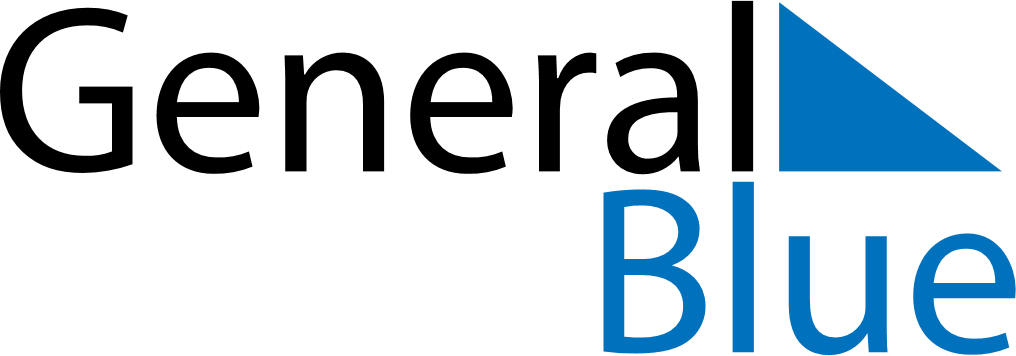 August 2024August 2024August 2024August 2024EcuadorEcuadorEcuadorSundayMondayTuesdayWednesdayThursdayFridayFridaySaturday1223456789910Declaration of Independence of Quito111213141516161718192021222323242526272829303031